Katering Koncepts, Inc.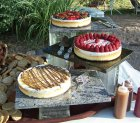 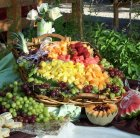 1495 So. Blackridge Dr, Suite A210St. George, UT 84770 (435) 574-0059Kelly@kateringkoncepts.comBuffet Style Dinner OptionsSalad or Vegetable Options (choose one)Festive Garden Saladwith assorted mixed greens, Hot House cucumbers, Roma tomatoes, Shredded Baby Carrots, and Edamame Served with Ranch and Creamy Italian DressingsCaesar Saladwith homemade croutons and assorted Parmesan cheesesBerry Spinach Saladwith Fresh Blueberries, Sliced Strawberries, Sweet Red OnionGoat Cheese, Slivered Almonds with Sweet Poppyseed DressingSpinach Cranberry Apple Saladserved on a bed of Spinach with Diced Apples, Craisins, Feta Cheese, Candied Pecans with a Honey Citrus DressingGarden Mediterranean Saladwith Romaine Lettuce, Diced Cucumbers, Roma Tomatoes, Garbanzo Beans,Crumbled Feta Cheese and a Tangy Balsamic DressingTossed Italian Saladwith Cherry Tomatoes, Black Olives, Slivered Red Onion, Shredded Parmesan CheeseTossed with Creamy Italian DressingMexican Tossed Saladwith Diced Tomatoes, Crumbled Cojito Cheese, Pinenuts, Tortilla Strips and Cilantro Cumin DressingSouthwest Tossed Saladwith Diced Tomatoes, Black Beans, Sweet Corn, Tortilla Stripsand a Tangy BBQ Ranch DressingFresh Cut and Sauteed Garlic Asparagus Spears with Lemon ZestFrench Cut Green Beans Sautéed with Slivered AlmondsZucchini, Squash and Carrot Medley with Fresh HerbsBread Options (choose one)Fresh Baked Rolls, Shallot Herb Rolls,Garlic Parmesan Rolls, Miniature Butter Croissants, Fresh Sliced French Bread OR Pretzel Slider Rolls*All Breads served with Butter PatsPotato, Bean, and Rice Options (choose one)Garlic Mashed New Red PotatoesLoaded Mashed Potatoes with Green onions, Bacon, and Cheddar CheeseCreamy Mashed Potatoes with GravyHash Brown Potato CasseroleCreamy Cheesy Scalloped PotatoesBaked Potato Bar**with Whipped Butter, sour Cream, and Green OnionsSweet White Onion RiceRice Pilaf with Blanched Slivered AlmondsRanch Style Baked Beans with Bacon Bits and Cheddar CheeseHomemade Holiday Stuffingwith sausage, red delicious apples, and sautéed celeryMain Entree Options (choose one, two or three) Chicken with a White Wine Cream SauceBaked Parmesan Crusted Chicken BreastsBreaded Chicken Breasts with a Lemon Piccata Sauce“Marry Me Chicken” Creamy Mushroom Sun Dried Tomato Wine SauceChicken Cordon Bleu with a Swiss Cream Sauce***Butter Basted Sliced Turkey BreastsSweet Teriyaki Shredded PorkMaple Glazed HamSliced Garlic and Black Pepper Beef Brisket***Marinated Shredded BBQ Beef***BBQ Crusted Thin Sliced Tri-Tip Steak***Sliced Tri-Tip Steak with Creamy Peppercorn Herb Sauce***Pan Seared Salmon with Pineapple Salsa***Pan Seared Salmon with Soy Sesame Marinate***Creamy Fettuccini Alfredo with Sliced Sautéed Chicken Breasts Dessert Options (choose one or two)Chocolate Devil’s Food Cake with Whipped Hot Fudge FrostingZesty Lemon BarsLemon Supreme Cake with Butter Cream Cheese FrostingSpice Cake with Whipped Cream Frosting & Caramel DrizzleRed Velvet Cake with Butter Cream Cheese FrostingTriple Chocolate Chunk BrowniesToasted Coconut SquaresTexas “Frosted” Sheetcake BitesOld Fashioned Fudgy Oatmeal Revel BarsSeven Layer Bars – butterscotch, coconut, chocolate, almonds….Yum!Miniature Cherry Cheesecake BitesRaspberry Cheesecake BarsNew York Style Cheesecake with Raspberries and White ChocolateAssorted Flavored Cupcake Display (counts as two options)Assorted Fruit and Mousse Tarts (counts as two options)Apple or Cherry Cobbler with Vanilla Ice Cream (counts as two options)Drink Options (choose one)Sparkling Cranberry Punch, Sparkling Apple Cider,Lemonade, Strawberry Lemonade, Coconut Lemonade,Mint Lemonade, Vanilla Lemonadeor Vanilla Mint LemonadePlus, Sales Tax and 22% Gratuity 25 Person Minimum